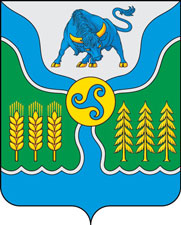 24.11.2021г.№ 125РОССИЙСКАЯ ФЕДЕРАЦИЯИРКУТСКАЯ ОБЛАСТЬОСИНСКИЙ МУНИЦИПАЛЬНЫЙ РАЙОНДУМА ОСИНСКОГО МУНИЦИПАЛЬНОГО РАЙОНАРЕШЕНИЕ ОБ ОДОБРЕНИИ ПЕРЕЧНЯ МЕРОПРИЯТИЙ ПРОЕКТОВ НАРОДНЫХ ИНИЦИАТИВ, РЕАЛИЗУЕМЫХ НА ТЕРРИТОРИИ ОСИНСКОГО МУНИЦИПАЛЬНОГО РАЙОНА НА 2022 ГОДВ соответствии с Положением о предоставлении и расходовании субсидий из областного бюджета местным бюджетам в целях софинансирования расходных обязательств муниципальных образований Иркутской области на реализацию мероприятий перечня проектов народных инициатив, утвержденным постановлением Правительства Иркутской области от 14.02.2019г. № 108-пп, руководствуясь частью 1 статьи 60 Устава Осинского муниципального района,ДУМА РЕШИЛА:Одобрить перечень мероприятий проектов народных инициатив, реализуемых на территории Осинского муниципального района на 2022 год. Приложение 1.Настоящее решение опубликовать (обнародовать) в Осинской районной газете «Знамя труда» и  разместить на официальном сайте администрации Осинского муниципального района.Настоящее решение вступает в силу после официального опубликования(обнародования).Председатель Думы							              А.П. БухашеевМэр Осинского муниципального района  			                        В.М. Мантыков                                                                                                                              М.Ю. Бадашкеева                                    Приложение 1 к решению Думы                                         Осинского муниципального района                                       от «24» ноября 2021 г. №125Перечень мероприятий проектов народных инициатив, реализуемых на территории Осинского муниципального района на 2022 год Подготовил:Согласовано:             Л.Б.Башинова             М.А. Нашкеева              Г.С. Бардамов№ п/пНаименование мероприятияОбщий объем финансирования, руб.В том числе за счет средств:В том числе за счет средств:№ п/пНаименование мероприятияОбщий объем финансирования, руб.областного бюджета, руб.местного бюджета, руб. 1Благоустройство территории (Приобретение щебня гравийного, мраморного) в МБУ ДО "Осинская школа искусств", с. Оса, ул. Свердлова, 86 52000,0049399,162600,842Организация материально-технического обеспечения (приобретение рециркуляторов) МБУ ДО «Осинская школа искусств», с. Оса, ул. Свердлова, 8630000,0028499,521500,483Организация материально-технического обеспечения (приобретение и установка учебного оборудования (хореографические станки, зеркала) для СП в МБУ ДО "Осинская школа искусств", с. Каха ул. Молодежная, 5 279592,00265607,8913984,114Организация материально-технического обеспечения (Приобретение музыкальных инструментов (йочин, моринхур, пианино и др.)  МБУ ДО "Осинская школа искусств" в с. Оса, ул. Свердлова, д.86, МБУ ДО "Осинская школа искусств " с. Каха, ул.Молодежная, д.5, МБУ ДО "Осинская школа искусств" с.Бильчир, ул.Хангалова, 6350000,00332494,3617505,645Организация материально-технического обеспечения (приобретение и установка теплосчетчика в гараж) в МБУК "Осинский межпоселенческий Дом культуры", с. Оса, ул. Свердлова, 53"Б"180000,00170997,109002,906Организация материально-технического обеспечения (Приобретение, установка мультимедийного оборудования и обучение персонала по пользованию) в МБУК "Осинский межпоселенческий Дом культуры", с. Оса, ул. Свердлова, 53"Б"178674,00169737,428936,587Организация проведения текущего ремонта (приобретение и установка наружной двери) МКУК "МПБ им. В.К. Петонова", с. Оса, ул. Свердлова, 8644890,0042644,782245,228Организация проведения текущего ремонта кровли юрты в МКУК "Осинский районный историко-краеведческий музей", с. Оса, ул. Свердлова, 8685250,0080986,134263,879Организация проведения капитального ремонта (замена оконных блоков, утепление оконных проемов) для МБОУ "Кахинская СОШ им. И.А. Батудаева", с.Хокта, ул.Трактовая, д.8, МБОУ "Кахинская СОШ им.И.А. Батудаева" д.Онгой, ул. Нагорная, д.18, МБОУ "Ирхидейская СОШ ", с.Ирхидей, ул.Школьная, д.3,863584,20820391,0743193,1310Оснащение учебно-материальной базой кабинета технологии (Приобретение токарного станка, набор для выжигания и др.) МБОУ "Мольтинская ООШ", с.Каха, ул.Молодежная, д.5209 309,00198840,1810468,8211Организация материально-технического обеспечения (Приобретение мебели (шкаф, кровать, стол, стул и др.) для МБДОУ "Бильчирский детский сад", с.Бильчир, ул.Хангалова, д.8, МБОУ "Кахинская СОШ им.И.А. Батудаева " с.Хокта, ул.Трактовая, д.8134 020,00127316,846703,1612Организация оснащения оборудованием медицинского кабинета в соответствии со Стандартом оснащения медицинского блока отделения организации медицинской помощи несовершеннолетним в образовательных организациях  для МБОУ "Кахинская СОШ им. И.А. Батудаева" с.Хокта, ул.Центральная, д.6, МБДОУ "Майский детский сад", с.Майск, ул.Трактовая, д.18"А"334 216,00317499,8116716,1913Организация проведения текущего ремонта кровли зданий для МБОУ " Улейская СОШ", д.Тагай, ул.Школьная, д.1, МБОУ "Осинская СОШ №2", с.Оса, ул. Котовского, д.26, МБОУ "Обусинская СОШ-интернат", д.Горхон, ул.Горхонская, д.33, МБДОУ "Осинский детский сад №1", с.Оса, ул.Котовского, д. 5, МБДОУ "Приморский детский сад",п. Приморский, ул.Октябрьская, д.6, МБОУ "Бильчирская СОШ", д.Жданово, ул.Хлебоприемная, д.43 332 739,803166049,09166690,7114Организация материально-технического обеспечения (Приобретение спортинвентаря (мячи, скалка и др.) для МБОУ "Усть-Алтанская СОШ", с.Усть-Алтан, ул.Ленина, д.22)129 725,00123236,666488,34ИТОГО:ИТОГО:6204000,005893700,00310300,00